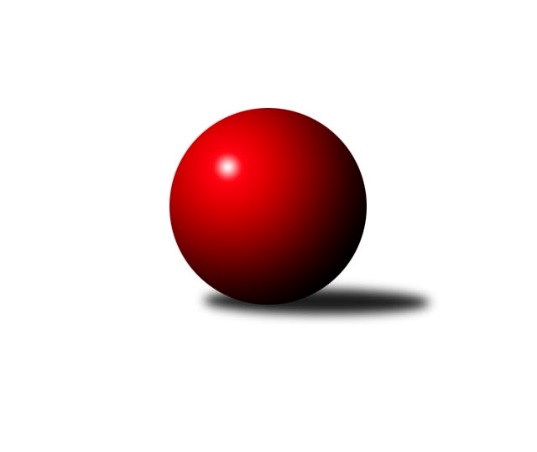 Č.22Ročník 2021/2022	15.8.2024 Přebor Plzeňského kraje 2021/2022Statistika 22. kolaTabulka družstev:		družstvo	záp	výh	rem	proh	skore	sety	průměr	body	plné	dorážka	chyby	1.	TJ Sokol Zahořany	20	19	1	0	123.5 : 36.5 	(302.0 : 178.0)	2794	39	1920	874	35.1	2.	TJ Sokol Kdyně B	20	14	2	4	102.0 : 58.0 	(271.5 : 208.5)	2766	30	1907	859	42.8	3.	SK Škoda VS Plzeň B	20	12	3	5	93.0 : 67.0 	(258.5 : 221.5)	2728	27	1884	844	45.8	4.	TJ Slavoj Plzeň B	20	13	1	6	89.5 : 70.5 	(268.0 : 212.0)	2688	27	1860	828	48.6	5.	TJ Dobřany B	20	11	0	9	85.0 : 75.0 	(248.0 : 232.0)	2712	22	1879	833	44.1	6.	TJ Sokol Plzeň V A	20	10	2	8	83.0 : 77.0 	(240.5 : 239.5)	2676	22	1863	812	48.5	7.	TJ Sokol Újezd sv. Kříže	20	8	1	11	80.0 : 80.0 	(247.5 : 232.5)	2699	17	1868	831	49.2	8.	TJ Sokol Plzeň V B	20	6	3	11	74.5 : 85.5 	(235.0 : 245.0)	2698	15	1890	808	54.7	9.	TJ Sokol Díly A	20	7	0	13	73.5 : 86.5 	(226.5 : 253.5)	2662	14	1851	811	53.3	10.	TJ Havlovice B	20	3	1	16	46.0 : 114.0 	(177.0 : 303.0)	2560	7	1829	731	61.5	11.	TJ Sokol Pec pod Čerchovem	20	0	0	20	30.0 : 130.0 	(165.5 : 314.5)	2526	0	1801	725	71.4Tabulka doma:		družstvo	záp	výh	rem	proh	skore	sety	průměr	body	maximum	minimum	1.	TJ Sokol Zahořany	10	9	1	0	64.0 : 16.0 	(158.5 : 81.5)	2668	19	2757	2565	2.	TJ Sokol Kdyně B	10	8	1	1	55.0 : 25.0 	(146.0 : 94.0)	3113	17	3186	3030	3.	TJ Sokol Plzeň V A	10	6	0	4	48.0 : 32.0 	(135.0 : 105.0)	3160	12	3335	3010	4.	SK Škoda VS Plzeň B	10	5	2	3	47.0 : 33.0 	(134.5 : 105.5)	3008	12	3161	2941	5.	TJ Dobřany B	10	6	0	4	45.0 : 35.0 	(128.5 : 111.5)	2501	12	2571	2406	6.	TJ Slavoj Plzeň B	10	6	0	4	43.0 : 37.0 	(141.5 : 98.5)	3083	12	3198	2912	7.	TJ Sokol Újezd sv. Kříže	10	5	0	5	47.0 : 33.0 	(134.0 : 106.0)	2514	10	2613	2463	8.	TJ Sokol Díly A	10	5	0	5	47.0 : 33.0 	(122.0 : 118.0)	2518	10	2665	2435	9.	TJ Sokol Plzeň V B	10	4	2	4	45.5 : 34.5 	(126.5 : 113.5)	3086	10	3243	2921	10.	TJ Havlovice B	10	2	1	7	30.0 : 50.0 	(115.5 : 124.5)	2407	5	2508	2306	11.	TJ Sokol Pec pod Čerchovem	10	0	0	10	20.0 : 60.0 	(93.5 : 146.5)	2271	0	2415	2181Tabulka venku:		družstvo	záp	výh	rem	proh	skore	sety	průměr	body	maximum	minimum	1.	TJ Sokol Zahořany	10	10	0	0	59.5 : 20.5 	(143.5 : 96.5)	2808	20	3250	2436	2.	TJ Slavoj Plzeň B	10	7	1	2	46.5 : 33.5 	(126.5 : 113.5)	2645	15	3096	2360	3.	SK Škoda VS Plzeň B	10	7	1	2	46.0 : 34.0 	(124.0 : 116.0)	2697	15	3140	2315	4.	TJ Sokol Kdyně B	10	6	1	3	47.0 : 33.0 	(125.5 : 114.5)	2728	13	3250	2315	5.	TJ Dobřany B	10	5	0	5	40.0 : 40.0 	(119.5 : 120.5)	2736	10	3089	2360	6.	TJ Sokol Plzeň V A	10	4	2	4	35.0 : 45.0 	(105.5 : 134.5)	2664	10	3056	2273	7.	TJ Sokol Újezd sv. Kříže	10	3	1	6	33.0 : 47.0 	(113.5 : 126.5)	2719	7	3137	2270	8.	TJ Sokol Plzeň V B	10	2	1	7	29.0 : 51.0 	(108.5 : 131.5)	2703	5	3163	2386	9.	TJ Sokol Díly A	10	2	0	8	26.5 : 53.5 	(104.5 : 135.5)	2678	4	3097	2366	10.	TJ Havlovice B	10	1	0	9	16.0 : 64.0 	(61.5 : 178.5)	2579	2	2937	2190	11.	TJ Sokol Pec pod Čerchovem	10	0	0	10	10.0 : 70.0 	(72.0 : 168.0)	2554	0	2887	2313Tabulka podzimní části:		družstvo	záp	výh	rem	proh	skore	sety	průměr	body	doma	venku	1.	TJ Sokol Zahořany	10	9	1	0	60.0 : 20.0 	(140.5 : 99.5)	2653	19 	4 	1 	0 	5 	0 	0	2.	TJ Slavoj Plzeň B	10	8	1	1	58.5 : 21.5 	(153.0 : 87.0)	2797	17 	4 	0 	1 	4 	1 	0	3.	TJ Sokol Kdyně B	10	7	1	2	48.0 : 32.0 	(129.0 : 111.0)	2702	15 	4 	1 	0 	3 	0 	2	4.	SK Škoda VS Plzeň B	10	6	2	2	47.0 : 33.0 	(126.5 : 113.5)	2805	14 	2 	1 	0 	4 	1 	2	5.	TJ Sokol Plzeň V A	10	6	0	4	45.0 : 35.0 	(124.0 : 116.0)	2671	12 	4 	0 	2 	2 	0 	2	6.	TJ Sokol Újezd sv. Kříže	10	5	0	5	42.0 : 38.0 	(121.5 : 118.5)	2689	10 	3 	0 	2 	2 	0 	3	7.	TJ Dobřany B	10	5	0	5	39.0 : 41.0 	(118.5 : 121.5)	2707	10 	3 	0 	3 	2 	0 	2	8.	TJ Sokol Plzeň V B	10	3	1	6	35.5 : 44.5 	(117.0 : 123.0)	2739	7 	2 	0 	2 	1 	1 	4	9.	TJ Sokol Díly A	10	2	0	8	31.0 : 49.0 	(112.0 : 128.0)	2719	4 	2 	0 	3 	0 	0 	5	10.	TJ Havlovice B	10	1	0	9	20.0 : 60.0 	(92.5 : 147.5)	2440	2 	0 	0 	5 	1 	0 	4	11.	TJ Sokol Pec pod Čerchovem	10	0	0	10	14.0 : 66.0 	(85.5 : 154.5)	2501	0 	0 	0 	6 	0 	0 	4Tabulka jarní části:		družstvo	záp	výh	rem	proh	skore	sety	průměr	body	doma	venku	1.	TJ Sokol Zahořany	10	10	0	0	63.5 : 16.5 	(161.5 : 78.5)	2938	20 	5 	0 	0 	5 	0 	0 	2.	TJ Sokol Kdyně B	10	7	1	2	54.0 : 26.0 	(142.5 : 97.5)	2955	15 	4 	0 	1 	3 	1 	1 	3.	SK Škoda VS Plzeň B	10	6	1	3	46.0 : 34.0 	(132.0 : 108.0)	2745	13 	3 	1 	3 	3 	0 	0 	4.	TJ Dobřany B	10	6	0	4	46.0 : 34.0 	(129.5 : 110.5)	2730	12 	3 	0 	1 	3 	0 	3 	5.	TJ Sokol Díly A	10	5	0	5	42.5 : 37.5 	(114.5 : 125.5)	2638	10 	3 	0 	2 	2 	0 	3 	6.	TJ Sokol Plzeň V A	10	4	2	4	38.0 : 42.0 	(116.5 : 123.5)	2756	10 	2 	0 	2 	2 	2 	2 	7.	TJ Slavoj Plzeň B	10	5	0	5	31.0 : 49.0 	(115.0 : 125.0)	2710	10 	2 	0 	3 	3 	0 	2 	8.	TJ Sokol Plzeň V B	10	3	2	5	39.0 : 41.0 	(118.0 : 122.0)	2726	8 	2 	2 	2 	1 	0 	3 	9.	TJ Sokol Újezd sv. Kříže	10	3	1	6	38.0 : 42.0 	(126.0 : 114.0)	2676	7 	2 	0 	3 	1 	1 	3 	10.	TJ Havlovice B	10	2	1	7	26.0 : 54.0 	(84.5 : 155.5)	2649	5 	2 	1 	2 	0 	0 	5 	11.	TJ Sokol Pec pod Čerchovem	10	0	0	10	16.0 : 64.0 	(80.0 : 160.0)	2504	0 	0 	0 	4 	0 	0 	6 Zisk bodů pro družstvo:		jméno hráče	družstvo	body	zápasy	v %	dílčí body	sety	v %	1.	Jaroslav Pejsar 	TJ Sokol Plzeň V A 	16	/	19	(84%)	54.5	/	76	(72%)	2.	Miroslav Pivoňka 	TJ Sokol Újezd sv. Kříže 	16	/	20	(80%)	46	/	80	(58%)	3.	Jiří Jílek 	TJ Sokol Díly A 	15	/	17	(88%)	45.5	/	68	(67%)	4.	Jiří Benda ml.	TJ Sokol Zahořany 	15	/	19	(79%)	52	/	76	(68%)	5.	Jiří Dohnal 	TJ Sokol Kdyně B 	15	/	19	(79%)	46.5	/	76	(61%)	6.	Tomáš Benda 	TJ Sokol Zahořany 	15	/	20	(75%)	52	/	80	(65%)	7.	Jiří Zenefels 	TJ Sokol Zahořany 	14.5	/	19	(76%)	42.5	/	76	(56%)	8.	Tomáš Palka 	TJ Sokol Plzeň V B 	14	/	19	(74%)	45.5	/	76	(60%)	9.	David Grössl 	TJ Sokol Zahořany 	13	/	18	(72%)	51	/	72	(71%)	10.	Václav Praštil 	TJ Sokol Újezd sv. Kříže 	13	/	19	(68%)	49	/	76	(64%)	11.	Ljubica Müllerová 	SK Škoda VS Plzeň B 	13	/	19	(68%)	46	/	76	(61%)	12.	Václav Kuželík 	TJ Sokol Kdyně B 	13	/	20	(65%)	44.5	/	80	(56%)	13.	Pavel Troch 	TJ Sokol Plzeň V B 	13	/	20	(65%)	40.5	/	80	(51%)	14.	Jaroslav Löffelmann 	TJ Sokol Kdyně B 	12	/	14	(86%)	44	/	56	(79%)	15.	Ladislav Filek 	SK Škoda VS Plzeň B 	11.5	/	19	(61%)	45.5	/	76	(60%)	16.	Ivana Zíková 	SK Škoda VS Plzeň B 	11.5	/	19	(61%)	44.5	/	76	(59%)	17.	Luboš Špís 	TJ Dobřany B 	11	/	16	(69%)	35.5	/	64	(55%)	18.	Jiří Baloun 	TJ Dobřany B 	11	/	19	(58%)	38.5	/	76	(51%)	19.	Oldřich Jankovský 	TJ Sokol Újezd sv. Kříže 	11	/	20	(55%)	39	/	80	(49%)	20.	Dominik Král 	TJ Sokol Plzeň V B 	10.5	/	17	(62%)	45	/	68	(66%)	21.	Petra Vařechová 	TJ Sokol Zahořany 	10	/	13	(77%)	29.5	/	52	(57%)	22.	Martin Karkoš 	TJ Sokol Plzeň V A 	10	/	15	(67%)	39	/	60	(65%)	23.	Roman Drugda 	TJ Slavoj Plzeň B 	10	/	17	(59%)	40.5	/	68	(60%)	24.	Jiří Götz 	TJ Sokol Kdyně B 	10	/	17	(59%)	33.5	/	68	(49%)	25.	Michal Müller 	SK Škoda VS Plzeň B 	10	/	18	(56%)	33.5	/	72	(47%)	26.	Radek Kutil 	TJ Sokol Zahořany 	10	/	19	(53%)	44	/	76	(58%)	27.	Lukáš Jaroš 	SK Škoda VS Plzeň B 	10	/	19	(53%)	43	/	76	(57%)	28.	Jan Lommer 	TJ Sokol Kdyně B 	10	/	19	(53%)	41	/	76	(54%)	29.	Jiří Punčochář 	TJ Sokol Plzeň V B 	10	/	19	(53%)	36.5	/	76	(48%)	30.	Jan Pešek 	TJ Slavoj Plzeň B 	9	/	11	(82%)	32	/	44	(73%)	31.	Marek Eisman 	TJ Dobřany B 	9	/	16	(56%)	35.5	/	64	(55%)	32.	Jakub Solfronk 	TJ Dobřany B 	9	/	16	(56%)	33.5	/	64	(52%)	33.	Petr Šabek 	TJ Sokol Újezd sv. Kříže 	9	/	18	(50%)	37.5	/	72	(52%)	34.	Jana Pytlíková 	TJ Sokol Kdyně B 	9	/	19	(47%)	40	/	76	(53%)	35.	Jaroslav Dufek 	TJ Sokol Újezd sv. Kříže 	9	/	19	(47%)	35	/	76	(46%)	36.	Jaromír Byrtus 	TJ Sokol Díly A 	8	/	11	(73%)	22.5	/	44	(51%)	37.	Jiří Šašek 	TJ Sokol Plzeň V A 	8	/	17	(47%)	29	/	68	(43%)	38.	Ivan Vladař 	TJ Sokol Plzeň V A 	7	/	14	(50%)	29.5	/	56	(53%)	39.	Kamila Marčíková 	TJ Slavoj Plzeň B 	7	/	15	(47%)	29	/	60	(48%)	40.	Martin Šubrt 	TJ Havlovice B 	7	/	16	(44%)	29.5	/	64	(46%)	41.	Jiří Pivoňka ml.	TJ Havlovice B 	7	/	16	(44%)	27.5	/	64	(43%)	42.	Ivan Böhm 	TJ Sokol Pec pod Čerchovem 	7	/	18	(39%)	32.5	/	72	(45%)	43.	Otto Sloup 	TJ Dobřany B 	7	/	19	(37%)	30.5	/	76	(40%)	44.	Karel Řezníček 	TJ Sokol Díly A 	7	/	20	(35%)	34.5	/	80	(43%)	45.	Jaroslav Kutil 	TJ Sokol Zahořany 	6	/	8	(75%)	22	/	32	(69%)	46.	Dana Kapicová 	TJ Sokol Díly A 	6	/	9	(67%)	18	/	36	(50%)	47.	Jiří Tauber 	TJ Sokol Plzeň V A 	6	/	11	(55%)	26	/	44	(59%)	48.	Štěpánka Peštová 	TJ Havlovice B 	6	/	12	(50%)	20	/	48	(42%)	49.	Václav Hranáč 	TJ Slavoj Plzeň B 	6	/	13	(46%)	23	/	52	(44%)	50.	Jan Dufek 	TJ Sokol Díly A 	6	/	18	(33%)	26.5	/	72	(37%)	51.	Jakub Kovářík 	TJ Slavoj Plzeň B 	5	/	7	(71%)	16	/	28	(57%)	52.	Daniel Kočí 	TJ Sokol Díly A 	5	/	9	(56%)	17	/	36	(47%)	53.	Jan Kapic 	TJ Sokol Pec pod Čerchovem 	5	/	15	(33%)	26	/	60	(43%)	54.	Jaroslav Jílek 	TJ Sokol Díly A 	5	/	17	(29%)	27	/	68	(40%)	55.	Tomáš Kamínek 	TJ Sokol Újezd sv. Kříže 	5	/	20	(25%)	34.5	/	80	(43%)	56.	Jana Kotroušová 	TJ Slavoj Plzeň B 	4.5	/	10	(45%)	18.5	/	40	(46%)	57.	Jiří Vícha 	TJ Sokol Plzeň V A 	4	/	4	(100%)	14	/	16	(88%)	58.	Petr Ziegler 	TJ Havlovice B 	4	/	5	(80%)	11.5	/	20	(58%)	59.	Karel Uxa 	SK Škoda VS Plzeň B 	4	/	6	(67%)	13.5	/	24	(56%)	60.	František Bürger 	TJ Slavoj Plzeň B 	4	/	7	(57%)	15.5	/	28	(55%)	61.	Jan Valdman 	TJ Sokol Plzeň V A 	4	/	7	(57%)	14.5	/	28	(52%)	62.	Lukáš Pittr 	TJ Sokol Díly A 	4	/	8	(50%)	17.5	/	32	(55%)	63.	Miroslav Lukáš 	TJ Havlovice B 	4	/	12	(33%)	20	/	48	(42%)	64.	Jaroslav Knap 	TJ Sokol Plzeň V B 	4	/	12	(33%)	18	/	48	(38%)	65.	Lenka Psutková 	TJ Sokol Pec pod Čerchovem 	4	/	12	(33%)	17	/	48	(35%)	66.	Pavel Kalous 	TJ Sokol Pec pod Čerchovem 	4	/	13	(31%)	16	/	52	(31%)	67.	Jiří Pivoňka st.	TJ Havlovice B 	4	/	18	(22%)	22.5	/	72	(31%)	68.	Martin Krištof 	TJ Dobřany B 	3	/	3	(100%)	9	/	12	(75%)	69.	Anna Löffelmannová 	TJ Sokol Kdyně B 	3	/	4	(75%)	11	/	16	(69%)	70.	František Zügler 	SK Škoda VS Plzeň B 	3	/	4	(75%)	10	/	16	(63%)	71.	Patrik Kolář 	TJ Sokol Plzeň V B 	3	/	6	(50%)	11	/	24	(46%)	72.	David Vincze 	TJ Slavoj Plzeň B 	3	/	8	(38%)	17	/	32	(53%)	73.	Michal Drugda 	TJ Slavoj Plzeň B 	3	/	9	(33%)	20	/	36	(56%)	74.	Tereza Housarová 	TJ Sokol Pec pod Čerchovem 	3	/	9	(33%)	13	/	36	(36%)	75.	Zdeněk Housar 	TJ Sokol Pec pod Čerchovem 	2	/	2	(100%)	5	/	8	(63%)	76.	Josef Šnajdr 	TJ Dobřany B 	2	/	4	(50%)	8.5	/	16	(53%)	77.	Jan Jirovský 	TJ Sokol Plzeň V A 	2	/	5	(40%)	7	/	20	(35%)	78.	Jaroslav Pittr 	TJ Sokol Díly A 	2	/	6	(33%)	9	/	24	(38%)	79.	Jiří Karlík 	TJ Sokol Plzeň V A 	2	/	6	(33%)	7.5	/	24	(31%)	80.	Hana Vosková 	TJ Slavoj Plzeň B 	2	/	9	(22%)	17	/	36	(47%)	81.	Jindřich Mašek 	TJ Sokol Plzeň V A 	2	/	9	(22%)	10	/	36	(28%)	82.	Karolína Janková 	TJ Sokol Pec pod Čerchovem 	2	/	12	(17%)	17	/	48	(35%)	83.	Gabriela Bartoňová 	TJ Havlovice B 	2	/	17	(12%)	20	/	68	(29%)	84.	Iveta Kouříková 	TJ Sokol Díly A 	1.5	/	4	(38%)	8.5	/	16	(53%)	85.	Ivana Lukášová 	TJ Havlovice B 	1	/	1	(100%)	4	/	4	(100%)	86.	Karel Mašek 	TJ Slavoj Plzeň B 	1	/	1	(100%)	4	/	4	(100%)	87.	Milan Gleissner 	TJ Dobřany B 	1	/	1	(100%)	3.5	/	4	(88%)	88.	Kamil Hruška 	TJ Sokol Zahořany 	1	/	1	(100%)	3	/	4	(75%)	89.	Pavel Kučera 	TJ Sokol Plzeň V A 	1	/	1	(100%)	3	/	4	(75%)	90.	Antonín Kühn 	TJ Sokol Újezd sv. Kříže 	1	/	1	(100%)	2.5	/	4	(63%)	91.	Jan Ebelender 	TJ Dobřany B 	1	/	1	(100%)	2	/	4	(50%)	92.	Petr Trdlička 	TJ Dobřany B 	1	/	2	(50%)	5.5	/	8	(69%)	93.	Jiří Havlovic 	TJ Sokol Zahořany 	1	/	2	(50%)	5	/	8	(63%)	94.	Jaromír Kotas 	TJ Slavoj Plzeň B 	1	/	2	(50%)	4.5	/	8	(56%)	95.	Karel Konvář 	TJ Sokol Plzeň V B 	1	/	2	(50%)	4	/	8	(50%)	96.	Adam Ticháček 	TJ Havlovice B 	1	/	2	(50%)	3	/	8	(38%)	97.	Karel Majner 	SK Škoda VS Plzeň B 	1	/	3	(33%)	4	/	12	(33%)	98.	Jaroslava Löffelmannová 	TJ Sokol Kdyně B 	1	/	3	(33%)	4	/	12	(33%)	99.	Josef Nedoma 	TJ Havlovice B 	1	/	4	(25%)	9	/	16	(56%)	100.	Lucie Trochová 	TJ Sokol Plzeň V B 	1	/	4	(25%)	7.5	/	16	(47%)	101.	Marta Kořanová 	TJ Sokol Kdyně B 	1	/	4	(25%)	7	/	16	(44%)	102.	Jiří Jelínek 	TJ Dobřany B 	1	/	4	(25%)	5	/	16	(31%)	103.	Jan Pivoňka 	TJ Sokol Pec pod Čerchovem 	1	/	5	(20%)	5.5	/	20	(28%)	104.	Václav Šesták 	TJ Dobřany B 	1	/	6	(17%)	7	/	24	(29%)	105.	Miloslav Kolařík 	SK Škoda VS Plzeň B 	1	/	7	(14%)	12	/	28	(43%)	106.	Pavel Klik 	TJ Sokol Plzeň V A 	1	/	7	(14%)	10	/	28	(36%)	107.	Miroslav Špoták 	TJ Havlovice B 	1	/	9	(11%)	10	/	36	(28%)	108.	Jiřina Hrušková 	TJ Sokol Pec pod Čerchovem 	1	/	12	(8%)	8.5	/	48	(18%)	109.	Petr Špaček 	TJ Sokol Pec pod Čerchovem 	1	/	15	(7%)	21.5	/	60	(36%)	110.	Jana Dufková st.	TJ Sokol Újezd sv. Kříže 	0	/	1	(0%)	1	/	4	(25%)	111.	František Vaněček 	TJ Sokol Plzeň V A 	0	/	1	(0%)	1	/	4	(25%)	112.	Jan Mertl 	TJ Dobřany B 	0	/	1	(0%)	1	/	4	(25%)	113.	Jitka Kutilová 	TJ Sokol Zahořany 	0	/	1	(0%)	1	/	4	(25%)	114.	Šimon Kratochvíl 	TJ Slavoj Plzeň B 	0	/	1	(0%)	1	/	4	(25%)	115.	Martin Kuneš 	TJ Sokol Díly A 	0	/	1	(0%)	0.5	/	4	(13%)	116.	Václav Pavlíček 	TJ Sokol Plzeň V B 	0	/	1	(0%)	0	/	4	(0%)	117.	Tereza Krumlová 	TJ Sokol Kdyně B 	0	/	1	(0%)	0	/	4	(0%)	118.	Zdeněk Jeremiáš 	TJ Slavoj Plzeň B 	0	/	1	(0%)	0	/	4	(0%)	119.	Filip Housar 	TJ Sokol Pec pod Čerchovem 	0	/	1	(0%)	0	/	4	(0%)	120.	Věra Horvátová 	TJ Sokol Újezd sv. Kříže 	0	/	2	(0%)	3	/	8	(38%)	121.	Milan Novák 	SK Škoda VS Plzeň B 	0	/	2	(0%)	2	/	8	(25%)	122.	Václav Schiebert 	TJ Havlovice B 	0	/	2	(0%)	0	/	8	(0%)	123.	Jan Kučera 	TJ Dobřany B 	0	/	3	(0%)	5	/	12	(42%)	124.	Karel Jindra 	SK Škoda VS Plzeň B 	0	/	4	(0%)	4.5	/	16	(28%)	125.	Jaroslava Kapicová 	TJ Sokol Pec pod Čerchovem 	0	/	6	(0%)	3.5	/	24	(15%)	126.	Karel Ganaj 	TJ Sokol Plzeň V B 	0	/	16	(0%)	21.5	/	64	(34%)Průměry na kuželnách:		kuželna	průměr	plné	dorážka	chyby	výkon na hráče	1.	Sokol Plzeň V, 1-4	3086	2126	959	55.9	(514.4)	2.	TJ Sokol Kdyně, 1-4	3065	2114	951	49.7	(511.0)	3.	TJ Slavoj Plzeň, 1-4	3060	2100	959	55.4	(510.0)	4.	SK Škoda VS Plzeň, 1-4	2978	2055	922	54.4	(496.4)	5.	TJ Sokol Zahořany, 1-2	2586	1777	808	42.6	(431.0)	6.	Sokol Díly, 1-2	2523	1762	761	49.6	(420.6)	7.	TJ Dobřany, 1-2	2494	1739	755	40.2	(415.8)	8.	TJ Sokol Újezd Sv. Kříže, 1-2	2485	1741	744	46.2	(414.3)	9.	Havlovice, 1-2	2421	1703	717	49.0	(403.5)	10.	Pec Pod Čerchovem, 1-2	2308	1630	678	65.7	(384.8)Nejlepší výkony na kuželnách:Sokol Plzeň V, 1-4TJ Sokol Plzeň V A	3335	9. kolo	Jiří Vícha 	TJ Sokol Plzeň V A	617	10. koloTJ Sokol Plzeň V A	3286	10. kolo	Jiří Vícha 	TJ Sokol Plzeň V A	612	9. koloTJ Sokol Plzeň V A	3272	7. kolo	Tomáš Palka 	TJ Sokol Plzeň V B	601	16. koloTJ Sokol Zahořany	3250	16. kolo	Jiří Benda ml.	TJ Sokol Zahořany	592	14. koloTJ Sokol Kdyně B	3250	4. kolo	Tomáš Palka 	TJ Sokol Plzeň V B	586	20. koloTJ Sokol Plzeň V B	3243	20. kolo	Jaroslav Pejsar 	TJ Sokol Plzeň V A	581	7. koloTJ Sokol Zahořany	3216	14. kolo	Martin Karkoš 	TJ Sokol Plzeň V A	580	7. koloTJ Sokol Plzeň V A	3187	4. kolo	Roman Drugda 	TJ Slavoj Plzeň B	577	22. koloTJ Sokol Plzeň V B	3177	7. kolo	Jiří Vícha 	TJ Sokol Plzeň V A	573	7. koloTJ Sokol Plzeň V A	3145	20. kolo	Václav Praštil 	TJ Sokol Újezd sv. Kříže	571	2. koloTJ Sokol Kdyně, 1-4TJ Sokol Kdyně B	3186	6. kolo	Václav Kuželík 	TJ Sokol Kdyně B	578	17. koloTJ Sokol Kdyně B	3163	21. kolo	Václav Kuželík 	TJ Sokol Kdyně B	577	21. koloTJ Sokol Kdyně B	3160	13. kolo	Jiří Dohnal 	TJ Sokol Kdyně B	569	13. koloTJ Sokol Kdyně B	3136	8. kolo	Miroslav Pivoňka 	TJ Sokol Újezd sv. Kříže	567	13. koloTJ Sokol Kdyně B	3133	11. kolo	Jaroslav Löffelmann 	TJ Sokol Kdyně B	566	6. koloTJ Sokol Zahořany	3130	19. kolo	Jiří Götz 	TJ Sokol Kdyně B	563	6. koloTJ Sokol Kdyně B	3103	1. kolo	Luboš Špís 	TJ Dobřany B	561	6. koloTJ Sokol Díly A	3097	1. kolo	Jaroslav Löffelmann 	TJ Sokol Kdyně B	559	1. koloTJ Sokol Kdyně B	3092	17. kolo	Jaroslav Löffelmann 	TJ Sokol Kdyně B	558	21. koloTJ Sokol Kdyně B	3081	19. kolo	Jan Lommer 	TJ Sokol Kdyně B	557	17. koloTJ Slavoj Plzeň, 1-4TJ Sokol Kdyně B	3222	16. kolo	Jan Pešek 	TJ Slavoj Plzeň B	585	5. koloTJ Slavoj Plzeň B	3198	1. kolo	Jan Pešek 	TJ Slavoj Plzeň B	583	20. koloTJ Slavoj Plzeň B	3192	12. kolo	Jan Pešek 	TJ Slavoj Plzeň B	582	12. koloTJ Sokol Plzeň V B	3163	21. kolo	Jiří Dohnal 	TJ Sokol Kdyně B	573	16. koloTJ Sokol Zahořany	3141	5. kolo	Roman Drugda 	TJ Slavoj Plzeň B	564	16. koloTJ Slavoj Plzeň B	3138	5. kolo	Roman Drugda 	TJ Slavoj Plzeň B	564	1. koloSK Škoda VS Plzeň B	3115	1. kolo	David Vincze 	TJ Slavoj Plzeň B	564	12. koloTJ Slavoj Plzeň B	3109	7. kolo	Ladislav Filek 	SK Škoda VS Plzeň B	563	1. koloTJ Slavoj Plzeň B	3097	20. kolo	František Bürger 	TJ Slavoj Plzeň B	559	2. koloTJ Dobřany B	3089	12. kolo	Jiří Benda ml.	TJ Sokol Zahořany	558	5. koloSK Škoda VS Plzeň, 1-4SK Škoda VS Plzeň B	3161	12. kolo	Tomáš Benda 	TJ Sokol Zahořany	572	17. koloTJ Sokol Zahořany	3073	17. kolo	Lukáš Jaroš 	SK Škoda VS Plzeň B	569	12. koloSK Škoda VS Plzeň B	3051	11. kolo	Ladislav Filek 	SK Škoda VS Plzeň B	559	12. koloSK Škoda VS Plzeň B	3031	20. kolo	Pavel Troch 	TJ Sokol Plzeň V B	555	6. koloSK Škoda VS Plzeň B	3028	7. kolo	Jiří Benda ml.	TJ Sokol Zahořany	552	17. koloTJ Slavoj Plzeň B	3016	14. kolo	Jaroslav Pejsar 	TJ Sokol Plzeň V A	551	15. koloSK Škoda VS Plzeň B	3006	6. kolo	Tomáš Palka 	TJ Sokol Plzeň V B	550	6. koloTJ Sokol Kdyně B	2994	20. kolo	Karel Uxa 	SK Škoda VS Plzeň B	546	13. koloTJ Sokol Újezd sv. Kříže	2985	11. kolo	Karel Řezníček 	TJ Sokol Díly A	546	12. koloTJ Dobřany B	2984	16. kolo	Ljubica Müllerová 	SK Škoda VS Plzeň B	542	12. koloTJ Sokol Zahořany, 1-2TJ Sokol Zahořany	2757	12. kolo	Jiří Benda ml.	TJ Sokol Zahořany	492	9. koloTJ Sokol Zahořany	2721	7. kolo	Tomáš Benda 	TJ Sokol Zahořany	491	1. koloTJ Sokol Zahořany	2709	13. kolo	Radek Kutil 	TJ Sokol Zahořany	490	13. koloTJ Sokol Zahořany	2709	1. kolo	Dominik Král 	TJ Sokol Plzeň V B	487	3. koloTJ Sokol Zahořany	2698	9. kolo	David Grössl 	TJ Sokol Zahořany	481	7. koloTJ Sokol Zahořany	2672	15. kolo	Jiří Benda ml.	TJ Sokol Zahořany	479	1. koloTJ Sokol Zahořany	2624	22. kolo	David Grössl 	TJ Sokol Zahořany	478	9. koloTJ Sokol Zahořany	2620	18. kolo	Jiří Tauber 	TJ Sokol Plzeň V A	475	1. koloSK Škoda VS Plzeň B	2611	4. kolo	Jiří Benda ml.	TJ Sokol Zahořany	475	7. koloTJ Sokol Zahořany	2606	4. kolo	Jaroslav Pejsar 	TJ Sokol Plzeň V A	475	1. koloSokol Díly, 1-2TJ Sokol Kdyně B	2682	14. kolo	Jiří Dohnal 	TJ Sokol Kdyně B	480	14. koloTJ Sokol Díly A	2665	6. kolo	Karel Řezníček 	TJ Sokol Díly A	479	6. koloTJ Sokol Zahořany	2645	11. kolo	Radek Kutil 	TJ Sokol Zahořany	475	11. koloTJ Dobřany B	2621	21. kolo	Jiří Jílek 	TJ Sokol Díly A	468	6. koloTJ Sokol Plzeň V A	2604	8. kolo	Jiří Vícha 	TJ Sokol Plzeň V A	468	8. koloTJ Sokol Díly A	2565	21. kolo	Ljubica Müllerová 	SK Škoda VS Plzeň B	467	10. koloSK Škoda VS Plzeň B	2557	10. kolo	Tomáš Palka 	TJ Sokol Plzeň V B	465	17. koloTJ Sokol Díly A	2546	17. kolo	Václav Praštil 	TJ Sokol Újezd sv. Kříže	465	16. koloTJ Sokol Díly A	2530	10. kolo	Jaroslav Pejsar 	TJ Sokol Plzeň V A	463	8. koloTJ Sokol Díly A	2527	5. kolo	Jakub Solfronk 	TJ Dobřany B	460	21. koloTJ Dobřany, 1-2TJ Sokol Kdyně B	2645	18. kolo	Jaroslav Löffelmann 	TJ Sokol Kdyně B	492	18. koloTJ Slavoj Plzeň B	2580	10. kolo	Otto Sloup 	TJ Dobřany B	474	10. koloTJ Dobřany B	2571	18. kolo	Pavel Troch 	TJ Sokol Plzeň V B	471	1. koloTJ Dobřany B	2569	10. kolo	Jaroslav Pejsar 	TJ Sokol Plzeň V A	471	13. koloSK Škoda VS Plzeň B	2539	3. kolo	Václav Kuželík 	TJ Sokol Kdyně B	465	18. koloTJ Dobřany B	2531	4. kolo	Otto Sloup 	TJ Dobřany B	455	20. koloTJ Dobřany B	2530	20. kolo	Lukáš Jaroš 	SK Škoda VS Plzeň B	453	3. koloTJ Sokol Zahořany	2514	2. kolo	Jakub Solfronk 	TJ Dobřany B	452	20. koloTJ Dobřany B	2509	1. kolo	Jiří Götz 	TJ Sokol Kdyně B	448	18. koloTJ Dobřany B	2495	9. kolo	Jiří Zenefels 	TJ Sokol Zahořany	448	2. koloTJ Sokol Újezd Sv. Kříže, 1-2TJ Sokol Újezd sv. Kříže	2613	12. kolo	Jaroslav Pejsar 	TJ Sokol Plzeň V A	489	19. koloTJ Sokol Újezd sv. Kříže	2592	15. kolo	Václav Praštil 	TJ Sokol Újezd sv. Kříže	466	12. koloTJ Sokol Zahořany	2577	21. kolo	Petr Šabek 	TJ Sokol Újezd sv. Kříže	465	4. koloTJ Sokol Újezd sv. Kříže	2562	3. kolo	Miroslav Pivoňka 	TJ Sokol Újezd sv. Kříže	465	21. koloTJ Sokol Újezd sv. Kříže	2531	4. kolo	Petr Šabek 	TJ Sokol Újezd sv. Kříže	459	12. koloTJ Slavoj Plzeň B	2525	6. kolo	Radek Kutil 	TJ Sokol Zahořany	454	21. koloSK Škoda VS Plzeň B	2524	22. kolo	Václav Praštil 	TJ Sokol Újezd sv. Kříže	454	15. koloTJ Dobřany B	2504	8. kolo	Jaroslav Dufek 	TJ Sokol Újezd sv. Kříže	453	3. koloTJ Sokol Plzeň V A	2494	19. kolo	Václav Praštil 	TJ Sokol Újezd sv. Kříže	452	4. koloTJ Sokol Újezd sv. Kříže	2493	21. kolo	Václav Praštil 	TJ Sokol Újezd sv. Kříže	450	22. koloHavlovice, 1-2TJ Sokol Zahořany	2521	10. kolo	Josef Nedoma 	TJ Havlovice B	452	5. koloTJ Havlovice B	2508	19. kolo	Jiří Pivoňka ml.	TJ Havlovice B	452	17. koloTJ Havlovice B	2499	17. kolo	Jaroslav Pejsar 	TJ Sokol Plzeň V A	451	21. koloTJ Dobřany B	2498	11. kolo	Tomáš Benda 	TJ Sokol Zahořany	447	10. koloTJ Sokol Újezd sv. Kříže	2497	17. kolo	Petr Šabek 	TJ Sokol Újezd sv. Kříže	447	17. koloSK Škoda VS Plzeň B	2463	5. kolo	Martin Šubrt 	TJ Havlovice B	445	10. koloTJ Sokol Plzeň V A	2462	21. kolo	Martin Šubrt 	TJ Havlovice B	443	21. koloTJ Havlovice B	2451	5. kolo	Jan Kapic 	TJ Sokol Pec pod Čerchovem	443	14. koloTJ Havlovice B	2449	14. kolo	Adam Ticháček 	TJ Havlovice B	443	19. koloTJ Slavoj Plzeň B	2413	8. kolo	Miroslav Lukáš 	TJ Havlovice B	442	14. koloPec Pod Čerchovem, 1-2TJ Sokol Kdyně B	2508	9. kolo	Jiří Tauber 	TJ Sokol Plzeň V A	463	3. koloTJ Sokol Zahořany	2436	6. kolo	Jan Lommer 	TJ Sokol Kdyně B	457	9. koloTJ Sokol Pec pod Čerchovem	2415	9. kolo	Radek Kutil 	TJ Sokol Zahořany	456	6. koloTJ Sokol Plzeň V B	2386	8. kolo	Anna Löffelmannová 	TJ Sokol Kdyně B	455	9. koloTJ Sokol Díly A	2366	13. kolo	Jiří Dohnal 	TJ Sokol Kdyně B	445	9. koloTJ Dobřany B	2360	17. kolo	Jana Kotroušová 	TJ Slavoj Plzeň B	439	15. koloTJ Slavoj Plzeň B	2360	15. kolo	Zdeněk Housar 	TJ Sokol Pec pod Čerchovem	438	9. koloSK Škoda VS Plzeň B	2315	19. kolo	Ivan Böhm 	TJ Sokol Pec pod Čerchovem	436	8. koloTJ Sokol Pec pod Čerchovem	2309	13. kolo	Tomáš Palka 	TJ Sokol Plzeň V B	435	8. koloTJ Sokol Pec pod Čerchovem	2308	19. kolo	Ivana Zíková 	SK Škoda VS Plzeň B	434	19. koloČetnost výsledků:	8.0 : 0.0	10x	7.0 : 1.0	15x	6.0 : 2.0	23x	5.5 : 2.5	1x	5.0 : 3.0	7x	4.0 : 4.0	7x	3.5 : 4.5	1x	3.0 : 5.0	17x	2.5 : 5.5	1x	2.0 : 6.0	17x	1.0 : 7.0	9x	0.0 : 8.0	2x